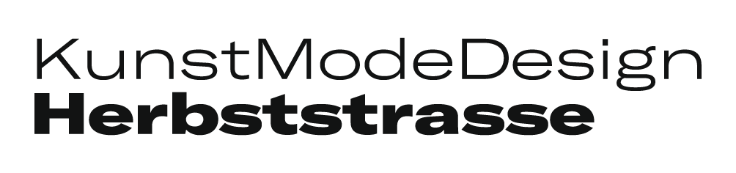 AbschlussarbeitTitel der Arbeitausgeführt an derKunstModeDesign Herbststrasse
Herbststraße 104, 1160 Wienunter Betreuung vonTitel und Name des Betreuers / der Betreuerin [Titel und Name des Betreuers / der Betreuerin /]	vonName der Schülerin / des SchülersName der Schülerin / des Schülers
Name der Schülerin / des Schülers
Klasse: 3FMASchuljahr: 20xx/xxIch erkläre an Eides statt durch meine eigenhändige Unterschrift/Wir erklären an Eides statt durch unsere eigenhändigen Unterschriften dass ich/wir die vorliegende Abschlussarbeit selbständig und ohne fremde Hilfe verfasst und keine anderen als die angegebenen Quellen und Hilfsmittel benutzt habe/n. Alle Stellen, die wörtlich oder inhaltlich den angegebenen Quellen entnommen wurden, sind als solche kenntlich gemacht.Außerdem habe ich/haben wir die Reinschrift der Abschlussarbeit einer Korrektur unterzogen und ein Belegexemplar verwahrt.Wien, am					Unterschrift	Unterschrift	UnterschriftKurzbeschreibungAbstract Vorwort (und eventuell Danksagung)Inhaltsverzeichnis1	Einleitung	71.1	Ziel der Abschlussarbeit und Fragestellung	71.2	Struktur und Methodik	72	Thema VerfasserIn 1	82.1	Unterüberschrift	82.2	Unterüberschrift	83	Thema VerfasserIn 2	103.1	Unterüberschrift	103.2	Unterüberschrift	104	Thema VerfasserIn 3	124.1	Unterüberschrift	124.2	Unterüberschrift	125	Thema VerfasserIn 4	145.1	Unterüberschrift	145.2	Unterüberschrift	146	Zusammenfassung und Fazit	157	Literaturverzeichnis	168	Abbildungs- und Tabellenverzeichnis	179	Anhang	189.1	Erklärung [unterschreiben]	189.2	Dokumente, Skizzen, Zeichnungen, Interviews u.ä.	19 EinleitungZiel der Abschlussarbeit und FragestellungStruktur und MethodikThema VerfasserIn 1TextUnterüberschriftTextUnterüberschriftThema VerfasserIn 2TextUnterüberschriftTextUnterüberschriftThema VerfasserIn 3TextUnterüberschriftTextUnterüberschriftThema VerfasserIn 4TextUnterüberschriftTextUnterüberschriftZusammenfassung und FazitAbbildungs- und Tabellenverzeichnis Es konnten keine Einträge für ein Abbildungsverzeichnis gefunden werden.AnhangErklärung [unterschreiben]Wir erklären an Eides statt durch unsere eigenhändigen Unterschriften, dass die vorliegende Arbeit nach den Vorgaben der Prozessdokumentation erfolgt ist. Ich habe/wir haben das Projekthandbuch erstellt und den Tätigkeitsbericht/das Begleitprotokoll geführt. Diese Dokumentationen werden von mir/von uns als Belege verwahrt.Wien, am					Unterschrift	Unterschrift	UnterschriftDokumente, Skizzen, Zeichnungen, Interviews u.ä.